27.08.2020  № 1526О внесении изменений в постановление администрации                   города Чебоксары от 20.11.2013               № 3844 «О плане мероприятий («дорожной карте») «Определение и достижение целей управления акциями (долями) хозяйственных обществ, находящимися в муниципальной собственности города Чебоксары»В соответствии с Федеральным законом от 06.10.2003 № 131-ФЗ «Об общих принципах организации местного самоуправления в Российской Федерации», Уставом муниципального образования города Чебоксары – столицы Чувашской Республики, принятым решением Чебоксарского городского Собрания депутатов от 30 ноября 2005 года № 40, в целях решения вопросов местного значения администрация города Чебоксары              п о с т а н о в л я е т:1. Внести в утвержденный постановлением главы администрации города Чебоксары от 20.11.2013 № 3844  план мероприятий («дорожную карту») «Определение и достижение целей управления акциями (долями) хозяйственных обществ, находящимися в муниципальной собственности города Чебоксары» следующее изменения:1.1. Абзац 7 раздела I. Общее описание «дорожной карты» изложить в следующей редакции:«По состоянию на 01 августа 2020 года в муниципальной собственности города Чебоксары находятся акции (доли) 18 хозяйственных обществ.».1.2. Пункт 12 раздела II. План мероприятий изложить в следующей редакции:«».3. Управлению информации, общественных связей и молодежной политики администрации города Чебоксары опубликовать настоящее постановление в средствах массовой информации. 4. Настоящее постановление вступает в силу со дня его официального опубликования.5. Контроль за выполнением настоящего постановления возложить на заместителя главы администрации – председателя Горкомимущества                     Ю.А. Васильева.Глава администрации города Чебоксары                                   А.О. ЛадыковЧăваш РеспубликиШупашкар хулаАдминистрацийěЙЫШĂНУ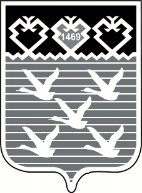 Чувашская РеспубликаАдминистрациягорода ЧебоксарыПОСТАНОВЛЕНИЕ1.Приватизация в 2020 годуАкционерное общество «Городское управление капитального строительства»Чувашская Республика, г. Чебоксары,пр. Ленина, 7б1001. Участие в организации контроля за финансово-хозяйственной деятельностью общества:- инициирование проведения заседаний совета директоров общества по вопросам рассмотрения итогов финансово-хозяйственной деятельности общества до момента продажи;- рассмотрение итогов финансово-хозяйственной деятельности обществапостоянноЗаместитель главы администрациипо экономическому развитию и финансам1.Приватизация в 2020 годуАкционерное общество «Городское управление капитального строительства»Чувашская Республика, г. Чебоксары,пр. Ленина, 7б1002. Оценка муниципального пакета акций общества2020 годЗаместитель главы администрации - председатель Горкомимущества1.Приватизация в 2020 годуАкционерное общество «Городское управление капитального строительства»Чувашская Республика, г. Чебоксары,пр. Ленина, 7б1003. Принятие решения об условиях приватизации муниципального пакета акций общества2020 годЗаместитель главы администрации - председатель Горкомимущества1.Приватизация в 2020 годуАкционерное общество «Городское управление капитального строительства»Чувашская Республика, г. Чебоксары,пр. Ленина, 7б1004. Организация и проведение торгов по продаже муниципального пакета акций общества2020 годЗаместитель главы администрации - председатель Горкомимущества